MOBILE FOOD PLAN REVIEW APPLICATIONMobile Food Establishment (MFE) means a retail food establishment that serves or sells food from a motor vehicle, a nonmotorized cart, a boat, or other movable vehicle that periodically or continuously changes location and requires a servicing area to accommodate the unit for cleaning, inspection, and maintenance.  This term does not include stands setup to operate as a temporary food service.Your Agency NameAddressPhone and e-mailwebsite	Submit 30 days before Construction BeginsFOOD PREPARATION REVIEWPLEASE CIRCLE/ANSWER THE FOLLOWING QUESTIONSFOOD SUPPLIES:Where will food be purchased?___________________________________________________________What are the projected frequencies of deliveries for Frozen foods______________________________,Refrigerated foods __________________________, and Dry goods___________________________.Provide information on the amount of space (in cubic feet) allocated for:Dry storage _______________________________, 	Refrigerated storage ___________________________,and 	Frozen storage ________________________________.How will dry goods be stored off the floor?___________________________________________________________________________________COLD STORAGE:Will raw meats, poultry and seafood be stored in the same refrigerators and freezers as cooked/ready-to-eat-foods?  		YES / NO If yes, how will cross-contamination be prevented?____________________________________________________________________________________________________________________________________________________________________________What is the source of ice?__________________________________________________________________THAWING FROZEN time/temperature controlled for safety (TCS) foods:Please indicate by checking the appropriate boxes how frozen TCS foods in each category will be thawed. More than one method may apply. Also, indicate where thawing will take place. *Frozen foods: approximately one inch or less = thin, and more than an inch = thick.HOT/COLD HOLDING:How will hot TCS foods be maintained at 135°F or above? Indicate type and number of hot holding units.___________________________________________________________________________________________________________________________________________________________________________________________________________________________________________________________________________How will cold TCS foods be maintained at 41°F or below? Indicate type and number of cold holding units.____________________________________________________________________________________________________________________________________________________________________________________________________________________________________________________________________________________________________________________________________________________________________COOLING:Please indicate by checking the appropriate boxes how TCS foods will be cooled to 41°F within 6 hours (135°F to 70°F in 2 hours and 70°F to 41°F in 4 hours). Also, indicate where the cooling will take place.REHEATING:How will TCS foods that were previously cooked and cooled be reheated for hot holding so that all parts of the food reach a temperature of at least 165°F for 15 seconds? Indicate type and number of units used for reheating foods.___________________________________________________________________________________________________________________________________________________________________________________________________________________________________________________________________________PREPARATION:Please list foods prepared more than 12 hours in advance of service.     _________________________________________________________________________________________    _________________________________________________________________________________________    _________________________________________________________________________________________How will food employees be trained in good food sanitation practices?  ___________________________________________________________________________________________________________________________________________________________________________________________________________________________________________________________________________           Number(s) of employees: _______________________How will bare hand contact with ready-to-eat foods be eliminated?      _________________________________________________________________________________________________________________________________________________________________________________How will you ensure that employees are properly restricted or excluded? What symptoms will the Person in Charge look for?__________________________________________________________________________________________________________________________________________________________________________________Will ingredients for cold ready-to-eat foods such as tuna, mayonnaise and eggs for salads and sandwiches be pre-chilled before being mixed and/or assembled?     YES  /  NOIf not, how will ready-to-eat foods be cooled to 41 °F?________________________________________________________________________________________Will all produce be washed prior to use?		YES  /  NOIs there a planned location used for washing produce?	YES  /  NODescribe and indicate if it is on the mobile or in the servicing area.:__________________________________________________________________________________________________________________________________________________________________________________Describe the procedure used for minimizing the length of time TCS foods will be kept in the temperature danger zone (41°F - 135°F) during preparation.      _________________________________________________________________________________________      _________________________________________________________________________________________Provide a HACCP plan for specialized processing methods such as vacuum packaged food items prepared on-site or otherwise required by the regulatory authority._______________________________CLEANING AND SANITIZING: What sanitizing method will you use for dishes/and equipment?       Chemical Type: _________________________________ Concentration ______________________________        For surfaces?        Chemical Type:__________________________________Concentration: _____________________________         How will you ensure that the proper level of chemical sanitizer or the proper temperature is used?          _________________________________________________________________________________________Are there any dishes and equipment that cannot fit into the three-compartment sink? ___________________      If yes, please describe how they will be cleaned and sanitized? _____________________________________       ________________________________________________________________________________________4.  If your mobile does not have a three-compartment sink, explain how you can rotate dishes and utensils to meet 	     requirements. _______________________________________________________________________________	EQUIPMENT SCHEDULE FORMNew equipment: Submit manufacturer specifications sheet for each piece of new equipment. (see example):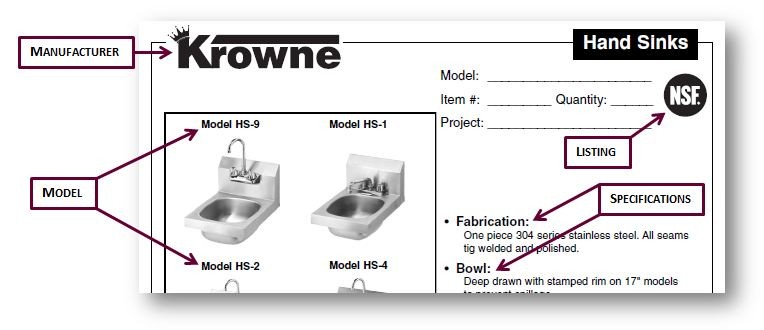 Used equipment: List used equipment below:Additional equipment may be listed on a blank sheet of paper or on the layout page.Photographs of used equipment suggested.~ Used or existing equipment must be field approved prior to installation. ~           FINISH SCHEDULE                     CABINETRY MATERIAL AND COUNTERTOP FINISHWater heater: Manufacturer	size (gal)	 Fresh water tank: Manufacturer	size (gal)	 Waste water tank: Manufacturer	size (gal)	Note: The location of water heater, fresh water tank and waste water tank must be on the layout.SERVICING AREA AGREEMENT 	 TYPE or PRINT IN INK. Enter N/A where requested information does not apply. Leave NO BLANK SPACES.MOBILE FOOD ESTABLISHMENT NAME:										OWNER(S) NAME:							PHONE NO:					TO BE COMPLETED BY SERVICING AREA OWNER/OPERATOR The below listed facility will be providing the following services to the above mentioned business owner/operator on a  	☐ DAILY BASIS      ☐  WEEKLY BASIS     ☐ OTHER, EXPLAIN:							SERVICING AREA NAME:                						      		OWNER/MANAGER:          									ADDRESS:                                                                         						CITY/STATE                                                          				ZIP:      		 	PHONE NUMBER:	              		EMAIL ADDRESS:                          		LICENSE ISSUED BY:					     LICENSE #:            		          	(ATTACH COPY OF LICENSE ISSUED BY REGULATORY AGENCY)I give permission to the above listed Mobile Food Establishment Operator to use my establishment located at the above address.SIGNATURE:							                 DATE:             		 	TITLE:                						      		OPERATOR INFORMATION OPERATOR INFORMATION OPERATOR INFORMATION OPERATOR INFORMATION Owner Name:Owner Name:Owner Name:Owner Name:Mailing Address:Mailing Address:Mailing Address:Mailing Address:City:State:State:ZIP:Contact Phone:Contact Phone:Cell Phone:Cell Phone:Email:Email:Email:Email:UNIT/STAND INFORMATIONUNIT/STAND INFORMATIONUNIT/STAND INFORMATIONUnit/Stand Name:Unit/Stand Name:Unit/Stand Name:Servicing Area:Servicing Area:Servicing Area:City:County:Business Phone:Servicing Area to Provide (Check all that apply): Food preparation    Food Storage       Solid Waste Disposal    Water     Wastewater Disposal Department of Environmental Quality (DEQ) Public Water Supply:  #_______________________If a private water supply will be used, see FCS Circular 1, and submit required test results.Servicing Area to Provide (Check all that apply): Food preparation    Food Storage       Solid Waste Disposal    Water     Wastewater Disposal Department of Environmental Quality (DEQ) Public Water Supply:  #_______________________If a private water supply will be used, see FCS Circular 1, and submit required test results.Servicing Area to Provide (Check all that apply): Food preparation    Food Storage       Solid Waste Disposal    Water     Wastewater Disposal Department of Environmental Quality (DEQ) Public Water Supply:  #_______________________If a private water supply will be used, see FCS Circular 1, and submit required test results.If the servicing area will not provide the above, list the item and location where it will be provided:If the servicing area will not provide the above, list the item and location where it will be provided:If the servicing area will not provide the above, list the item and location where it will be provided:Location where MFE will be parked/stored:Location where MFE will be parked/stored:Location where MFE will be parked/stored:Variance – A variance from some parts of the Administrative Rules of Montana may be applied for. Proposed date for start of operation:PLAN REVIEW FEE SCHEDULE Check appropriate box(es) Mobile Food Unit- New Construction          $xxx Mobile Food Unit- Remodel or Addition      $xxx  Menu change only                                  $xxxPlan Review Fee Submitted	$  	Note: Plan review fees cannot be refunded after review has started.DOCUMENTS REQUIRED FOR APPLYING  All 10 pages of this application.Payment for all plan review fees* made payable to: Insert your agency information here  Proposed Menu. Menus containing complex foods that go thru the temperature danger zone more than once will not be accepted.    Easily readable layout to scale indicating:use of all areas (storage, preparation, etc.)location of all equipment; andsinks;handwashing,utensil washing; andif necessary food preparation.  Information on hot water heater, fresh water tank and waste water tank.  (see page 9) Manufacturers’ specification sheets for each piece of equipment (see page 8).     Floor, wall and ceiling material finishes or stand construction (see page 9). Cabinetry material and countertop finish information (see page 9).*The plan review fee is a separate fee from the license fee. After your plan review application has been reviewed and approved, you will receive a food license application. M ail or deliver all pages of this application, paperwork and correct fee using appropriate address below .DESCRIPTION OF OPERATION INCLUDING TYPE OF UNIT, HOW IT WILL BE MOVED, WHERE IT WILL BE OPERATING, STORAGE, ETC.Example:  Hot dog stand on wheels that will be towed behind a vehicle.  Storage of supplies in the cart for up to 3 days of use.  Stand will be set up at county fairs and festivals throughout Montana.THAWING METHOD*THICK FROZEN FOODS*THIN FROZEN FOODSRefrigerationRunning WaterLess than 70°F (21°C)Microwave (as part of cooking process)Cooked from Frozen stateOther (describe)COOLINGMETHODTHICKMEATSTHINMEATSTHINSOUPS/ GRAVYTHICKSOUPS/GRAVYRICE/NOODLESShallow PansIce BathsReduceVolume or SizeRapid ChillOther(describe)ITEM NUMBER (FROM PLAN)QTYEQUIPMENTMANUFACTURERMODELEx.  #11Hand-Washing SinkKrowneHS-9Finish AreaWalls:Ceiling:Floor & Basecove:Ex. StorageFRPAVCTFinish AreaCabinet:Countertop:Ex.  Food PreparationSWL☐  Approved Potable Water Source☐  Food Preparation Area☐  Waste Water Disposal ☐  Food Storage Area☐  Cleaning Area for MFE☐  Utensil Washing Area☐  Overnight Storage of MFE☐  Equipment and Utensil Storage Area☐  Overnight Refrigeration☐  Prepackaged Foods for Retail Sale